PROJETO DE LEI N° ____/20XXAssegura às mulheres o direito a ter acompanhante, pessoa de sua livre escolha, nas consultas e exames, inclusive os ginecológicos, nos estabelecimentos públicos e privados de saúde no âmbito do Estado do Maranhão.Art. 1º Fica assegurado às mulheres o direito a ter acompanhante, pessoa de sua livre escolha, nas consultas e exames, inclusive os ginecológicos, nos estabelecimentos públicos e privados de saúde do Estado do Maranhão, sendo obrigatório em casos que envolvam qualquer tipo de sedação.Art. 2º - O direito previsto nesta Lei deverá ser amplamente divulgado pelos estabelecimentos de saúde, que deverão afixar o conteúdo da presente Lei em local visível e de fácil acesso às pacientes.Art. 3º - O Poder Executivo expedirá os regulamentos necessários para a fiel execução desta lei.Art. 4º - As despesas decorrentes da execução desta lei correrão por conta das dotações orçamentárias próprias, suplementadas se necessário.Art. 5º - Esta lei entrará em vigor na data de sua publicação.
SALA DAS SESSÕES DA ASSEMBLEIA LEGISLATIVA DO ESTADO DO MARANHÃO, XX de XXXXXX de 20XX.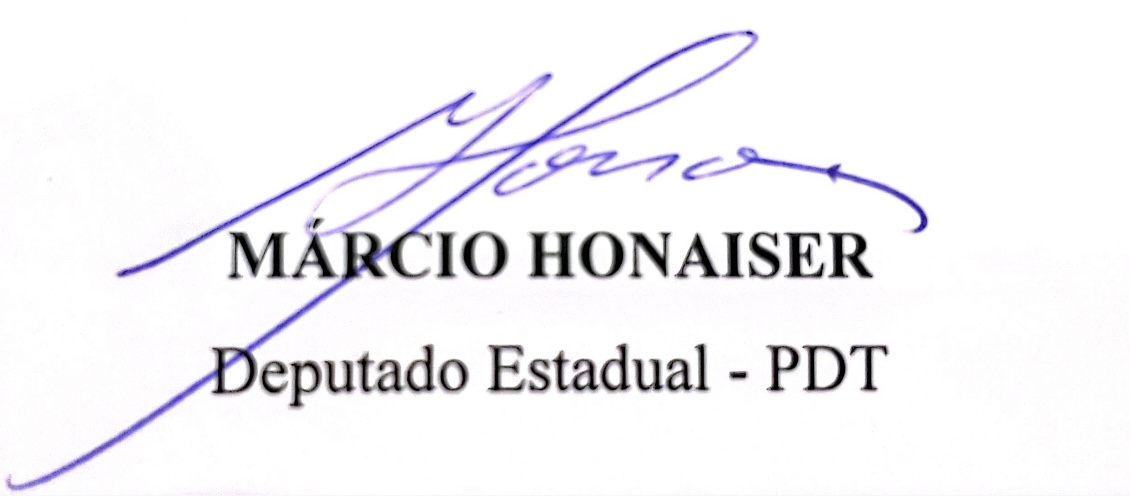 JUSTIFICATIVAO presente projeto de lei visa garantir às mulheres, acompanhamento em exames e consultas, sobretudo as que se fizerem necessárias o uso de qualquer tipo de sedação, tendo em vista os inúmeros casos de violação da intimidade, estupros e outras ações  irreparáveis que são praticados durante procedimentos onde a mulher esteja em situação de vulnerabilidade. Práticas e atos como o assédio sexual são incompatíveis com a dignidade e o valor da pessoa humana e devem ser combatidos e eliminados, conclamando-se os governos para a urgente adoção de medidas destinadas a combater e a eliminar todas as formas de violência e de constrangimento contra a mulher na vida privada e pública, quer perpetradas ou toleradas pelo Estado ou pessoas privadas.Desta feita, incube ao Poder Legislativo Estadual propor medidas que garantam os diretos das mulheres à inviolabilidade da sua intimidade, do seu corpo, minimizando assim os riscos de práticas abusivas, que recorrentemente acompanhamos nos noticiários, contra mulheres durante a realização de consultas, exames e demais procedimentos, sobretudo os que necessitam de qualquer tipo de sedação da paciente.Por todo o exposto, espera o autor a tramitação regimental e apoio dos nobres colegas na aprovação do Projeto de Lei, que atende aos pressupostos de constitucionalidade, juridicidade e técnica legislativa.